Несколько слов о наркотикахПсихоактивное вещество - это любое вещество, которое может изменять у человека его восприятие, настроение, способность к познанию, поведение и двигательные функции. В повседневной жизни психоактивные вещества обычно именуются "наркотиками". 
Наркоманией называется болезнь, вызванная систематическим употреблением наркотических средств, проявляющаяся психической и физической зависимостью. При этом под психической зависимостью понимается неодолимое влечение человека к наркотику без серьезных нарушений в работе его организма, а физической зависимостью считается состояние, когда организм нуждается в постоянной дозе для нормальной жизнедеятельности из-за того, что наркотик встраивается в обменные процессы организма. А если человек не получает своевременно дозу, то возникает абстиненция ("ломка") - это очень тяжелое состояние, проявляющееся в виде: психического возбуждения, лихорадочного озноба, судорог, усиленного потоотделения, рвоты, поноса, различных страхов и тревожности. 

Наркотики (психоактивные вещества) принято разделять на "легальные и нелегальные". К легальным относятся вещества, не запрещенные законом к употреблению, хранению и распространению. Продажа этих веществ приносит значительный доход, и их употребление исторически обусловлено. Это не значит, что они не оказывают вредного воздействия на психику и организм человека, большинство легальных наркотиков чрезвычайно вредны. 

К легальным наркотикам относятся: 

Ряд лекарственных средств, которые применяются лишь в период болезни, при строгом соблюдении правил применения и контролем врача; 

Никотин - вызывает психологическую и физиологическую зависимость, способствует развитию рака легких, заболеваний дыхательных путей и болезней сердца. 

Алкоголь - вызывает психологическую и физиологическую зависимость, изменяет сознание человека, приводит к распаду психики и слабоумию. 

Пиво также является алкоголем и вызывает такие же последствия. 

Также незапрещенными, но используемые подростками для получения эйфории при вдыхании является ряд летучих жидкостей, применяемых в быту для хозяйственных нужд: клеи, растворители, аэрозоли, бензин, керосин. 

К нелегальным наркотикам относится целый список веществ, утвержденный правительством страны, употребление, распространение и хранение которых является противозаконным. К этой группе относятся: 

Производные конопли - марихуана, гашиш, анаша и т.д. 

Опиоиды (наркотики, изготовленные из мака или действующие сходным с ним образом) - героин, морфий, опий и т.д. 

Стимуляторы - экстази, кокаин, эфедрин, эфедрой, винт, первитин и т.д. 

Галлюциногены - ЛСД, некоторые грибы и т.д. 
Снотворно-седативные (успокоительные) средства.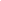 